МУНИЦИПАЛЬНОЕ КАЗЕННОЕ ОБРАЗОВАТЕЛЬНОЕ            УЧРЕЖДЕНИЕ «  ОГУЗЕРСКАЯ СРЕДНЯЯ ОБЩЕОБРАЗОВАТЕЛЬНАЯ ШКОЛА»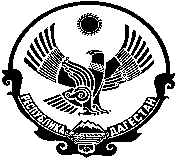 КИЗЛЯРСКИЙ  РАЙОН РЕСПУБЛИКИ ДАГЕСТАН368826 с. Огузер                                                      тел:8-928-978-71-41от 31.08.2020гПРИКАЗ №«О создании условий для соблюдения личной гигиены»В соответствии с постановлением главного санитарного врача от 30.06.2020 № 16 «Об утверждении санитарно-эпидемиологических правил СП 3.1/2.4.3598–20 "Санитарно-эпидемиологические требования к устройству, содержанию и организации работы образовательных организаций и других объектов социальной инфраструктуры для детей и молодежи в условиях распространения новой коронавирусной инфекции (COVID-19)»ПРИКАЗЫВАЮ:1.Назначить ответственным за осуществление контроля соблюдения противоэпидемических мероприятий в школе  заместителя директора по ВР Рамазановой Г..Ю.. 2. Утвердить План профилактических мероприятий в условиях сохранения риска коронавирусной инфекции (COVID-19);3. Учителям-предметникам:– проводить уроки и занятия в кабинетах, закрепленных за каждым классом; – реализовать до 31.12.2020 образовательно-воспитательную деятельность с учетом требований СП 3.1/2.4.3598–20;4. Классным руководителям: – провести 1 сентября классный час на тему «Правила, которые надо выполнять до 31.12.2020»; – оповестить родителей (законных представителей) учеников о режиме функционирования школы до 31.12.2020;– уведомить родителей (законных представителей) о необходимости представить в школу медицинское заключение об отсутствии противопоказаний к пребыванию в образовательной организации, если ребенок болел COVID-19 или контактировал с заболевшим;– ознакомить родителей с памяткой «Соблюдение личной гигиены в условиях распространения COVID-19»;– ознакомить обучающихся с памяткой «Соблюдение личной гигиены в условиях распространения COVID-19».4. Заместителю директора по ВР  Рамазановой Г.Ю.– оказывать учителям методическую помощь по организации образовательно-воспитательной деятельности по требованиям СП 3.1/2.4.3598–20;– разместить настоящий приказ на официальном сайте школы;5. Дежурному учителю или классным руководителям  на входе в школу обязательно – измерять температуру ученикам.Выявленных больных детей  с температурой 37,1 не допускать до занятий;– следить за графиком проветривания помещений, качеством проведения влажной уборки и дезинфекции;– обеззараживать воздух в помещениях школы устройствами, разрешенными к использованию в присутствии людей (рециркуляторы).6. Уборщика служебных помещений:– организовывать генеральную уборку с применением дезинфицирующих средств – один раз в неделю, влажную уборку ежедневно;– расставить кожные антисептики – на входе в здание, Вывесить в местах установки дозаторов инструкции по применению антисептика;– организовать расстановку в учебных помещениях рециркуляторов;– еженедельно выдавать всем работникам пищеблока и работникам, контактирующим с учениками, недельный запас средств индивидуальной защиты – маски и перчатки.7 Дежурным учителям (согласно графику дежурств):– ежедневно проводить термометрию работников – утром на входе;– не допускать нахождение в школе посетителей, родителей;8. Заместителю директора по УВР Минликаевой А.З.– организовать деятельность работников школы с учетом социальной дистанции;– организовать дежурствоучителей и заместителей директора с учетом требованийСП 3.1/2.4.3598–20;9.  Заместителю директора  по ВР Рамазановой Г.Ю.– ознакомить учителей с памяткой ;–ознакомить работников с настоящим приказом под подпись.10. Контроль исполнения настоящего приказа оставляю за собой.Директор школы:   ________________  Куртусунова Ю.К.С приказом ознакомлены :                                                       _________/ Рамазанова Г.Ю./                                                       _________/ Саянова А.Н./	